Naproxen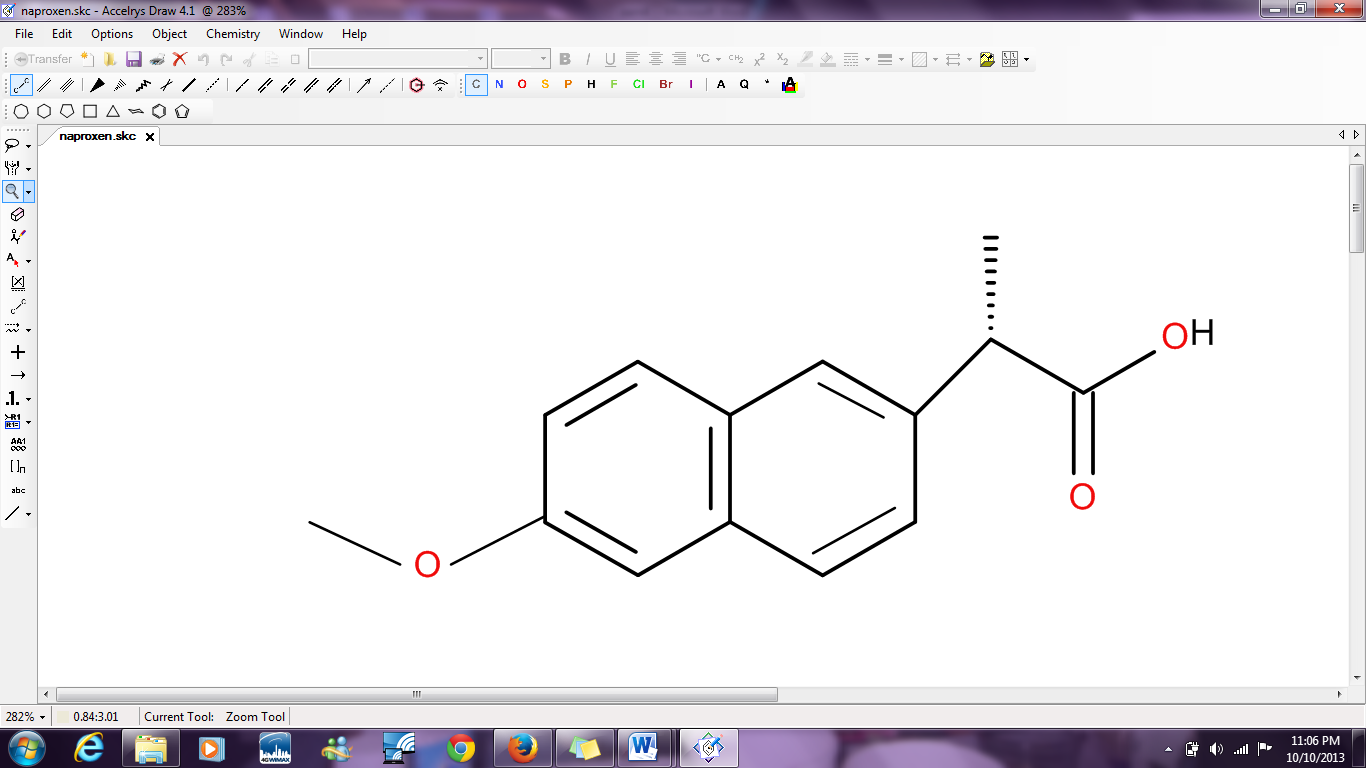 *Chiral CenterThis sketch of Naproxen was completed using Accelrys Draw 4.1- Academic Version 